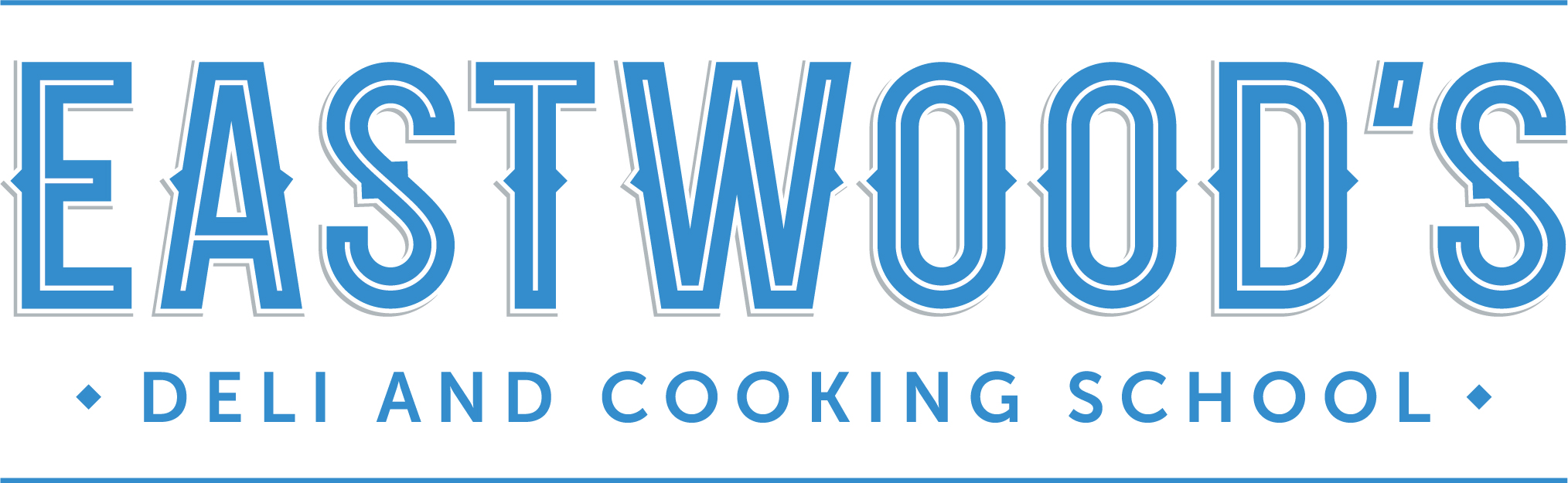 BURMESE CHICKEN AND SWEET POTATO CURRYA cross between Indian and Thai influences, this curry packs a punch with flavour – using lemongrass, tamarind, Thai basil and fish sauce from Thailand, plus curry leaves and spices from India, it brings out the best flavours from both worlds to create a curry which will fast become your favourite!SERVES 4INGREDIENTS800g chicken thigh fillets, diced1 brown onion, diced10 curry leaves4 cloves garlic, finely chopped2 tbsp ginger, peeled and finely chopped1 stalk lemongrass, finely chopped1 tsp turmeric1 tsp cumin1 tsp chilli flakes1 tsp coriander800g tin tomatoes, diced400mls coconut cream400g sweet potato, peeled and diced1 tsp shrimp paste2 tbsp tamarind2 tbsp fish sauce1 tbsp sugar1 bunch Thai basil, leaves pickedTO GARNISH:Squeeze of limeCoriander (devil’s herb) to garnishMETHODIn a large saucepan, add a splash of vegetable oil and gently fry the chicken thigh fillets for 5 minutes or until browned. Add the onions and curry leaves and continue to sauté for another 5 minutes, or until the onions have softened. If it’s starting to stick, add a little bit more oil.Add garlic, ginger, lemongrass and all of the spices. Continue to fry off for another minute or until fragrant.Add crushed tomatoes, coconut milk and sweet potato. Gently stir to combine the ingredients.Instead of adding salt and pepper, add all of your seasonings including shrimp paste, tamarind, fish sauce and sugar. Give the curry another stir and leave to simmer for 30 minutes, or until the sweet potato is cooked through.Check for seasoning – add more fish sauce, sugar or tamarind if you feel that it needs more salt, sweetness or sour taste to balance it out.Turn off the heat. Serve with steaming hot rice, or roti bread.  Finish with a squeeze of lime juice, and if you like it, some fresh devil’s herb…aka coriander….(eeeeeeek!!!). 